ППМИ-2024УВАЖАЕМЫЕ ЖИТЕЛИ СЕЛЬСКОГО ПОСЕЛЕНИЯ РАЕВСКИЙ СЕЛЬСОВЕТ!В Республике Башкортостан в очередной раз стартовал конкурс проектов по поддержке местных инициатив – ППМИ-2024 Цель программы:содействие решению вопросов местного значения, вовлечения населения в процессы местного самоуправления, развития механизмов инициативногобюджетирования, повышения качества предоставления социальных услуг на местном уровне и определения наиболее значимых проблем муниципальныхобразований Республики Башкортостан.Приглашаем активно участвовать в голосовании и выборе проекта!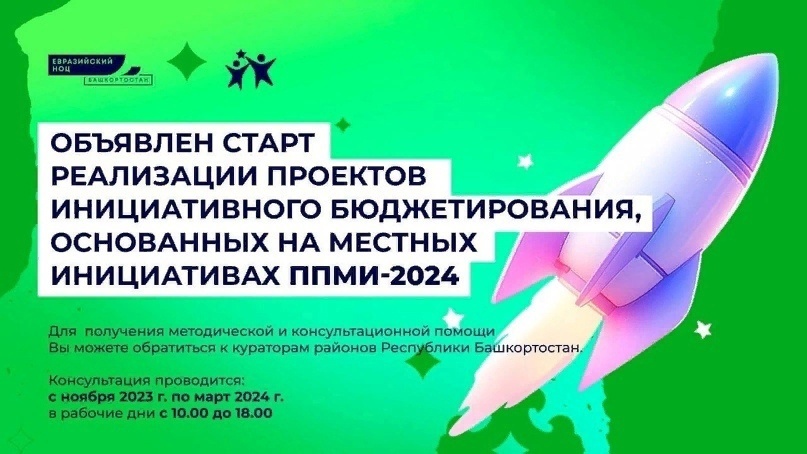 